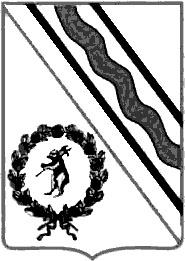 Администрация Тутаевского муниципального районаПОСТАНОВЛЕНИЕот 20.02.2023 № 136-пг. ТутаевО внесении изменений в постановлениеАдминистрации ТМР от 19.01.2022 № 36-п «Об утверждении муниципальной программы «Охрана окружающей среды и природопользованиев Тутаевском муниципальном районе» на 2022 – 2024 год»В соответствии с Уставом Тутаевского муниципального района Ярославской области, в виду кадровых изменений, Администрация Тутаевского муниципального района ПОСТАНОВЛЯЕТ:Внести в постановление Администрации Тутаевского муниципального района от 19.01.2022 № 36-п «Об утверждении муниципальной программы «Охрана окружающей среды и природопользование в Тутаевском муниципальном районе» на 2022 – 2024 год» следующие изменения:Муниципальную программу «Охрана окружающей среды и природопользование в Тутаевском муниципальном районе» на 2022 – 2024 год изложить в редакции приложения 1 к настоящему постановлению.Контроль за исполнением настоящего постановления возложить на заместителя Главы Администрации Тутаевского муниципального района экономическим вопросам и развитию территории Федорову С.А.Опубликовать настоящее постановление в Тутаевской массовой муниципальной газете «Берега».Постановление вступает в силу после его официального опубликования.Временно исполняющий полномочия Главы Тутаевского муниципального района                                                                            О.В. НизоваПАСПОРТ МУНИЦИПАЛЬНОЙ ПРОГРАММЫ(наименование программы, без указания дат)Общая характеристика сферы реализации муниципальной программыТутаевский муниципальный район характеризуется как муниципальное образование с хорошим экономическим, производственным потенциалом и хорошим уровнем жизни, чего нельзя сказать об экологической обстановке в районе. В черте города и за её пределами располагаются промышленные предприятия, которые наносят вред состоянию окружающей среды, поэтому требуется постоянный контроль над состоянием атмосферного воздуха, водными и земельными ресурсами. Также нельзя без внимания оставлять такие отрасли как лесной фонд, биологические ресурсы (животный и растительный мир), организация сбора и вывоза опасных отходов для обезвреживания и утилизации. Необходимо проведение экологической политики, направленной на улучшение научно-технического прогресса с бережным отношением к природе, её ресурсам, с внедрением малоотходных и безотходных технологических процессов, и производств, с созданием наиболее благоприятных условий для жизни труда и отдыха населения, при обязательном приоритете охраны здоровья человека. Цель, задачи и целевые показатели муниципальной программыРесурсное обеспечение муниципальной программыМеханизм реализации программы и ее ожидаемые конечные результатыМеханизм реализации муниципальной программы предусматривает использование средств бюджета Тутаевского муниципального района и городского поселения Тутаев. Из местного бюджета мероприятия программы финансируются по разделу «Охрана окружающей среды».В ходе реализации муниципальной программы мероприятия, объемы и источники финансирования подлежат ежегодной корректировке на основе анализа проведенных мероприятий и полученных результатов в рамках бюджетного процесса.Достижение цели и решение задач муниципальной программы оценивается целевыми показателями (индикаторами), представленными в разделе 2. Перечень основных мероприятий (подпрограмм) муниципальной программыОсновные мероприятия муниципальной программыМУНИЦИПАЛЬНАЯ ПРОГРАММА ТУТАЕВСКОГО МУНИЦИПАЛЬНОГО РАЙОНА«Охрана окружающей среды и природопользование в Тутаевском муниципальном районе» на 2022 – 2024 годыСведения об утверждении программы (заполняется при внесении изменений)Сведения об утверждении программы (заполняется при внесении изменений)Сведения об утверждении программы (заполняется при внесении изменений)№ 36-п от 19.01.2022№ 36-п от 19.01.2022№ 36-п от 19.01.2022Реестровый номер программы(заполняется при внесении изменений)Реестровый номер программы(заполняется при внесении изменений)Реестровый номер программы(заполняется при внесении изменений)313393110276012713231243133931102760127132312431339311027601271323124Куратор муниципальной программы Куратор муниципальной программы Куратор муниципальной программы Федорова Светлана Александровна – Заместитель Главы Администрации Тутаевского муниципального района по экономическим вопросам и развитию территории8(48533) 2-04-61Федорова Светлана Александровна – Заместитель Главы Администрации Тутаевского муниципального района по экономическим вопросам и развитию территории8(48533) 2-04-61Федорова Светлана Александровна – Заместитель Главы Администрации Тутаевского муниципального района по экономическим вопросам и развитию территории8(48533) 2-04-61Ответственный исполнитель муниципальной программыОтветственный исполнитель муниципальной программыОтветственный исполнитель муниципальной программыКарташов Владимир Сергеевич – начальник управления муниципального контроля Администрации Тутаевского муниципального района, тел. (48533) 2-03-60.Карташов Владимир Сергеевич – начальник управления муниципального контроля Администрации Тутаевского муниципального района, тел. (48533) 2-03-60.Карташов Владимир Сергеевич – начальник управления муниципального контроля Администрации Тутаевского муниципального района, тел. (48533) 2-03-60.Исполнитель муниципальной программыИсполнитель муниципальной программыИсполнитель муниципальной программы Карташов Владимир Сергеевич – начальник управления муниципального контроля Администрации Тутаевского муниципального района, тел. (48533) 2-03-60 Карташов Владимир Сергеевич – начальник управления муниципального контроля Администрации Тутаевского муниципального района, тел. (48533) 2-03-60 Карташов Владимир Сергеевич – начальник управления муниципального контроля Администрации Тутаевского муниципального района, тел. (48533) 2-03-60Наименование государственной программы, в рамках которой реализуется и софинансируется данная муниципальная программа Наименование государственной программы, в рамках которой реализуется и софинансируется данная муниципальная программа Наименование государственной программы, в рамках которой реализуется и софинансируется данная муниципальная программа Государственная программа Ярославской области «Развитие сельского хозяйства в Ярославской области» на 2021 – 2025 годыГосударственная программа Ярославской области «Развитие сельского хозяйства в Ярославской области» на 2021 – 2025 годыГосударственная программа Ярославской области «Развитие сельского хозяйства в Ярославской области» на 2021 – 2025 годыСроки реализации муниципальной программыСроки реализации муниципальной программыСроки реализации муниципальной программы2022 – 2024 годы2022 – 2024 годы2022 – 2024 годыЦель муниципальной программыЦель муниципальной программыЦель муниципальной программыОбеспечение экологической безопасности на территории Тутаевского муниципального района, стабилизация и оздоровление экологической обстановки в районе.Обеспечение экологической безопасности на территории Тутаевского муниципального района, стабилизация и оздоровление экологической обстановки в районе.Обеспечение экологической безопасности на территории Тутаевского муниципального района, стабилизация и оздоровление экологической обстановки в районе.Задача 1.Задача 1.Задача 1.Развитие водохозяйственного комплекса Тутаевского муниципального района.Развитие водохозяйственного комплекса Тутаевского муниципального района.Развитие водохозяйственного комплекса Тутаевского муниципального района.Задача 2.Задача 2.Задача 2.Проведение мероприятий по охране окружающей среды и природопользованию на территории Тутаевского муниципального районаПроведение мероприятий по охране окружающей среды и природопользованию на территории Тутаевского муниципального районаПроведение мероприятий по охране окружающей среды и природопользованию на территории Тутаевского муниципального районаОбъём финансирования муниципальной программы из всех источников финансирования, в том числе по годам реализации, рублейОбъём финансирования муниципальной программы из всех источников финансирования, в том числе по годам реализации, рублейОбъём финансирования муниципальной программы из всех источников финансирования, в том числе по годам реализации, рублейОбъём финансирования муниципальной программы из всех источников финансирования, в том числе по годам реализации, рублейОбъём финансирования муниципальной программы из всех источников финансирования, в том числе по годам реализации, рублейОбъём финансирования муниципальной программы из всех источников финансирования, в том числе по годам реализации, рублейисточники финансированиявсего 2022г.(1-ый год реализации)2022г.(1-ый год реализации)2023г.(2-ой год реализации)2024г.(3-й год реализации)бюджет поселения00000бюджет района1195870117087011708702 489 0485912347областной бюджет1083326189196189196447065447065федеральный бюджет00000итого по бюджету2279196136006613600662 936 1336 359 412внебюджетные источники00000итого по программе2279196136006613600662 936 1336 359 412Перечень подпрограмм, входящих в состав муниципальной программы:Перечень подпрограмм, входящих в состав муниципальной программы:Перечень подпрограмм, входящих в состав муниципальной программы:Перечень подпрограмм, входящих в состав муниципальной программы:Перечень подпрограмм, входящих в состав муниципальной программы:Перечень подпрограмм, входящих в состав муниципальной программы:наименование подпрограммы наименование подпрограммы наименование подпрограммы ответственный исполнитель подпрограммы - наименование организации, должность, Ф.И.О. контактного лица, телефонответственный исполнитель подпрограммы - наименование организации, должность, Ф.И.О. контактного лица, телефонответственный исполнитель подпрограммы - наименование организации, должность, Ф.И.О. контактного лица, телефонЭлектронный адрес размещения муниципальной программы в информационно-телекоммуникационной  сети «Интернет»Электронный адрес размещения муниципальной программы в информационно-телекоммуникационной  сети «Интернет»Электронный адрес размещения муниципальной программы в информационно-телекоммуникационной  сети «Интернет»http://admtmr.ru/city/stratedicheskoe-planirovanie.phphttp://admtmr.ru/city/stratedicheskoe-planirovanie.phphttp://admtmr.ru/city/stratedicheskoe-planirovanie.phpЦель программы:Обеспечение экологической безопасности на территории Тутаевского муниципального района, стабилизация и оздоровление экологической обстановки в районе.Обеспечение экологической безопасности на территории Тутаевского муниципального района, стабилизация и оздоровление экологической обстановки в районе.Обеспечение экологической безопасности на территории Тутаевского муниципального района, стабилизация и оздоровление экологической обстановки в районе.Обеспечение экологической безопасности на территории Тутаевского муниципального района, стабилизация и оздоровление экологической обстановки в районе.Обеспечение экологической безопасности на территории Тутаевского муниципального района, стабилизация и оздоровление экологической обстановки в районе.Задачи и целевые показатели программыЗадачи и целевые показатели программыЗадачи и целевые показатели программыЗадачи и целевые показатели программыЗадачи и целевые показатели программыЗадачи и целевые показатели программыНаименование целевого показателяединица измерения показателябазовое значение показателяплановое значение показателя на 2022 г.плановое значение показателя на 2023 г.плановое значение показателя на 2024 г.Задача 1:Развитие водохозяйственного комплекса Тутаевского муниципального районаРазвитие водохозяйственного комплекса Тутаевского муниципального районаРазвитие водохозяйственного комплекса Тутаевского муниципального районаРазвитие водохозяйственного комплекса Тутаевского муниципального районаРазвитие водохозяйственного комплекса Тутаевского муниципального районаЧисло гидротехнических сооружений в работоспособном состоянии.шт0111Готовность разрешительной документации на капитальный ремонт гидротехнического сооружения нар. Костромка%Готовность документации03366100Задача 2:Проведение мероприятий по охране окружающей среды и природопользованию на территории Тутаевского муниципального районаПроведение мероприятий по охране окружающей среды и природопользованию на территории Тутаевского муниципального районаПроведение мероприятий по охране окружающей среды и природопользованию на территории Тутаевского муниципального районаПроведение мероприятий по охране окружающей среды и природопользованию на территории Тутаевского муниципального районаПроведение мероприятий по охране окружающей среды и природопользованию на территории Тутаевского муниципального районаКоличество утилизированных опасных отходов от населенияЕдиниц2500300030003200Процент ликвидации вновь выявленных несанкционированных свалок на территории Тутаевского муниципального района%90100100100Количество вывезенного мусора с проведенных субботников.М350100100100Ликвидация борщевика Сосновского на территории ТМРплощадь, Га0151525Степень готовности документации по ликвидации несанкционированной свалки отходов на территории г. Тутаев(накопленный экологический ущерб)%Готовность документации07575100Степень готовности документации в мероприятиях по ликвидации кисло-гудронного пруда № 1, 2 со склонами и рекультивация земель, нарушенных сооружением и эксплуатацией пруда(вхождение в программу)%Готовность документации055100Источник финансированияВсего, тыс. руб.Оценка расходов (руб.) в том числе по годам реализацииОценка расходов (руб.) в том числе по годам реализацииОценка расходов (руб.) в том числе по годам реализацииИсточник финансированияВсего, тыс. руб.2022 год2023 год2024 год12345Наименование основного мероприятия  МП ТМРОхрана окружающей среды в Тутаевском муниципальном районеОхрана окружающей среды в Тутаевском муниципальном районеОхрана окружающей среды в Тутаевском муниципальном районеОхрана окружающей среды в Тутаевском муниципальном районебюджет поселениябюджет района11958701170870025000областной бюджет1083326189196447065447065федеральный бюджет0000итого по бюджету МП22791961360066447065472065внебюджетные источники0000итого по МП22791961360066447065472065ИТОГО227919613600664470654720652022 год (1-ый год реализации)2022 год (1-ый год реализации)2022 год (1-ый год реализации)2022 год (1-ый год реализации)2022 год (1-ый год реализации)2022 год (1-ый год реализации)Наименование основного мероприятия подпрограммыСрок реализации Объем финансирования по мероприятию, руб.Объем финансирования по мероприятию, руб.Ответственный исполнительОжидаемый результат мероприятияЗадача 1:Развитие водохозяйственного комплекса Тутаевского муниципального района.Развитие водохозяйственного комплекса Тутаевского муниципального района.Развитие водохозяйственного комплекса Тутаевского муниципального района.Развитие водохозяйственного комплекса Тутаевского муниципального района.Развитие водохозяйственного комплекса Тутаевского муниципального района.Развитие водохозяйственного комплекса Тутаевского муниципального района.Разработка документации на гидротехническое сооружение на р. Костромка.2022бюджет поселения0Карташов Владимир СергеевичРасчет вреда на ГТС. Разработка документации на гидротехническое сооружение на р. Костромка.2022бюджет района96020,71Карташов Владимир СергеевичРасчет вреда на ГТС. Разработка документации на гидротехническое сооружение на р. Костромка.2022областной бюджет0Карташов Владимир СергеевичРасчет вреда на ГТС. Разработка документации на гидротехническое сооружение на р. Костромка.2022федеральный бюджет0Карташов Владимир СергеевичРасчет вреда на ГТС. Разработка документации на гидротехническое сооружение на р. Костромка.2022итого по бюджету мероприятия0Карташов Владимир СергеевичРасчет вреда на ГТС. Разработка документации на гидротехническое сооружение на р. Костромка.2022внебюджетные источники0Карташов Владимир СергеевичРасчет вреда на ГТС. Разработка документации на гидротехническое сооружение на р. Костромка.2022итого по мероприятию96020,71 Карташов Владимир СергеевичРасчет вреда на ГТС. Задача 2:Проведение мероприятий по охране окружающей среды и природопользованию на территории Тутаевского муниципального районаПроведение мероприятий по охране окружающей среды и природопользованию на территории Тутаевского муниципального районаПроведение мероприятий по охране окружающей среды и природопользованию на территории Тутаевского муниципального районаПроведение мероприятий по охране окружающей среды и природопользованию на территории Тутаевского муниципального районаПроведение мероприятий по охране окружающей среды и природопользованию на территории Тутаевского муниципального районаПроведение мероприятий по охране окружающей среды и природопользованию на территории Тутаевского муниципального районаРемонт «Экобоксов» и закупка необходимого инвентаря2022бюджет поселения0Карташов Владимир СергеевичПшеничников Владимир ВикторовичОтремонтированы «Экобоксы» и закуплены материалы для их эксплуатации. Ремонт «Экобоксов» и закупка необходимого инвентаря2022бюджет района26 296,29Карташов Владимир СергеевичПшеничников Владимир ВикторовичОтремонтированы «Экобоксы» и закуплены материалы для их эксплуатации. Ремонт «Экобоксов» и закупка необходимого инвентаря2022областной бюджет0Карташов Владимир СергеевичПшеничников Владимир ВикторовичОтремонтированы «Экобоксы» и закуплены материалы для их эксплуатации. Ремонт «Экобоксов» и закупка необходимого инвентаря2022федеральный бюджет0Карташов Владимир СергеевичПшеничников Владимир ВикторовичОтремонтированы «Экобоксы» и закуплены материалы для их эксплуатации. Ремонт «Экобоксов» и закупка необходимого инвентаря2022итого по бюджету мероприятия0Карташов Владимир СергеевичПшеничников Владимир ВикторовичОтремонтированы «Экобоксы» и закуплены материалы для их эксплуатации. Ремонт «Экобоксов» и закупка необходимого инвентаря2022внебюджетные источники0Карташов Владимир СергеевичПшеничников Владимир ВикторовичОтремонтированы «Экобоксы» и закуплены материалы для их эксплуатации. Ремонт «Экобоксов» и закупка необходимого инвентаря2022итого по мероприятию26 296,29Карташов Владимир СергеевичПшеничников Владимир ВикторовичОтремонтированы «Экобоксы» и закуплены материалы для их эксплуатации. Ликвидация вновь выявленных несанкционированных свалок на территории Тутаевского муниципального района2022бюджет поселения0Пшеничников Владимир ВикторовичЛиквидация всех несанкционированных свалок в городе и районе Ликвидация вновь выявленных несанкционированных свалок на территории Тутаевского муниципального района2022бюджет района100 000 Пшеничников Владимир ВикторовичЛиквидация всех несанкционированных свалок в городе и районе Ликвидация вновь выявленных несанкционированных свалок на территории Тутаевского муниципального района2022областной бюджет0Пшеничников Владимир ВикторовичЛиквидация всех несанкционированных свалок в городе и районе Ликвидация вновь выявленных несанкционированных свалок на территории Тутаевского муниципального района2022федеральный бюджет0Пшеничников Владимир ВикторовичЛиквидация всех несанкционированных свалок в городе и районе Ликвидация вновь выявленных несанкционированных свалок на территории Тутаевского муниципального района2022итого по бюджету мероприятия100 000Пшеничников Владимир ВикторовичЛиквидация всех несанкционированных свалок в городе и районе Ликвидация вновь выявленных несанкционированных свалок на территории Тутаевского муниципального района2022внебюджетные источники0Пшеничников Владимир ВикторовичЛиквидация всех несанкционированных свалок в городе и районе Ликвидация вновь выявленных несанкционированных свалок на территории Тутаевского муниципального района2022итого по мероприятию100 000  Пшеничников Владимир ВикторовичЛиквидация всех несанкционированных свалок в городе и районе Проведение субботников на территории города и района2022бюджет поселения0Карташов Владимир СергеевичПроведение субботников в городе и районеБыло 100 000 потратили ост алось 97 524Проведение субботников на территории города и района2022бюджет района97 524Карташов Владимир СергеевичПроведение субботников в городе и районеБыло 100 000 потратили ост алось 97 524Проведение субботников на территории города и района2022областной бюджет0Карташов Владимир СергеевичПроведение субботников в городе и районеБыло 100 000 потратили ост алось 97 524Проведение субботников на территории города и района2022федеральный бюджет0Карташов Владимир СергеевичПроведение субботников в городе и районеБыло 100 000 потратили ост алось 97 524Проведение субботников на территории города и района2022итого по бюджету мероприятия0Карташов Владимир СергеевичПроведение субботников в городе и районеБыло 100 000 потратили ост алось 97 524Проведение субботников на территории города и района2022внебюджетные источники0Карташов Владимир СергеевичПроведение субботников в городе и районеБыло 100 000 потратили ост алось 97 524Проведение субботников на территории города и района2022итого по мероприятию97524Карташов Владимир СергеевичПроведение субботников в городе и районеБыло 100 000 потратили ост алось 97 524Ликвидация борщевика Сосновского на территории ТМР2022бюджет поселения0Карташов Владимир СергеевичПроведена обработка на всех планируемых участках.Ликвидация борщевика Сосновского на территории ТМР2022бюджет района52 229 Карташов Владимир СергеевичПроведена обработка на всех планируемых участках.Ликвидация борщевика Сосновского на территории ТМР2022областной бюджет189 196Карташов Владимир СергеевичПроведена обработка на всех планируемых участках.Ликвидация борщевика Сосновского на территории ТМР2022федеральный бюджет0Карташов Владимир СергеевичПроведена обработка на всех планируемых участках.Ликвидация борщевика Сосновского на территории ТМР2022итого по бюджету мероприятия0Карташов Владимир СергеевичПроведена обработка на всех планируемых участках.Ликвидация борщевика Сосновского на территории ТМР2022внебюджетные источники0Карташов Владимир СергеевичПроведена обработка на всех планируемых участках.Ликвидация борщевика Сосновского на территории ТМР2022итого по мероприятию241 425 Карташов Владимир СергеевичПроведена обработка на всех планируемых участках.Участие в мероприятиях по ликвидации несанкционированной свалки отходов на территории г. Тутаев(накопленный экологический ущерб)2022бюджет поселения0Карташов Владимир СергеевичПодготовка проектно-сметной документации по ликвидации накопленного экологического ущерба в г. Тутаев.  Участие в мероприятиях по ликвидации несанкционированной свалки отходов на территории г. Тутаев(накопленный экологический ущерб)2022бюджет района0Карташов Владимир СергеевичПодготовка проектно-сметной документации по ликвидации накопленного экологического ущерба в г. Тутаев.  Участие в мероприятиях по ликвидации несанкционированной свалки отходов на территории г. Тутаев(накопленный экологический ущерб)2022областной бюджет0Карташов Владимир СергеевичПодготовка проектно-сметной документации по ликвидации накопленного экологического ущерба в г. Тутаев.  Участие в мероприятиях по ликвидации несанкционированной свалки отходов на территории г. Тутаев(накопленный экологический ущерб)2022федеральный бюджет0Карташов Владимир СергеевичПодготовка проектно-сметной документации по ликвидации накопленного экологического ущерба в г. Тутаев.  Участие в мероприятиях по ликвидации несанкционированной свалки отходов на территории г. Тутаев(накопленный экологический ущерб)2022итого по бюджету мероприятия0Карташов Владимир СергеевичПодготовка проектно-сметной документации по ликвидации накопленного экологического ущерба в г. Тутаев.  Участие в мероприятиях по ликвидации несанкционированной свалки отходов на территории г. Тутаев(накопленный экологический ущерб)2022внебюджетные источники0Карташов Владимир СергеевичПодготовка проектно-сметной документации по ликвидации накопленного экологического ущерба в г. Тутаев.  Участие в мероприятиях по ликвидации несанкционированной свалки отходов на территории г. Тутаев(накопленный экологический ущерб)2022итого по мероприятию0Карташов Владимир СергеевичПодготовка проектно-сметной документации по ликвидации накопленного экологического ущерба в г. Тутаев.  Участие в мероприятиях по ликвидации кисло-гудронного пруда № 1, 2 со склонами и рекультивация земель, нарушенных сооружением и эксплуатацией пруда(вхождение в программу)2022бюджет поселения0Карташов Владимир СергеевичПоддержание в работоспособном состоянии объекта для вхождения в программу. Участие в мероприятиях по ликвидации кисло-гудронного пруда № 1, 2 со склонами и рекультивация земель, нарушенных сооружением и эксплуатацией пруда(вхождение в программу)2022бюджет района798 800,00Карташов Владимир СергеевичПоддержание в работоспособном состоянии объекта для вхождения в программу. Участие в мероприятиях по ликвидации кисло-гудронного пруда № 1, 2 со склонами и рекультивация земель, нарушенных сооружением и эксплуатацией пруда(вхождение в программу)2022областной бюджет0Карташов Владимир СергеевичПоддержание в работоспособном состоянии объекта для вхождения в программу. Участие в мероприятиях по ликвидации кисло-гудронного пруда № 1, 2 со склонами и рекультивация земель, нарушенных сооружением и эксплуатацией пруда(вхождение в программу)2022федеральный бюджет0Карташов Владимир СергеевичПоддержание в работоспособном состоянии объекта для вхождения в программу. Участие в мероприятиях по ликвидации кисло-гудронного пруда № 1, 2 со склонами и рекультивация земель, нарушенных сооружением и эксплуатацией пруда(вхождение в программу)2022итого по бюджету мероприятия0Карташов Владимир СергеевичПоддержание в работоспособном состоянии объекта для вхождения в программу. Участие в мероприятиях по ликвидации кисло-гудронного пруда № 1, 2 со склонами и рекультивация земель, нарушенных сооружением и эксплуатацией пруда(вхождение в программу)2022внебюджетные источники0Карташов Владимир СергеевичПоддержание в работоспособном состоянии объекта для вхождения в программу. Участие в мероприятиях по ликвидации кисло-гудронного пруда № 1, 2 со склонами и рекультивация земель, нарушенных сооружением и эксплуатацией пруда(вхождение в программу)2022итого по мероприятию798 800,00 Карташов Владимир СергеевичПоддержание в работоспособном состоянии объекта для вхождения в программу. 2023 год (2-ой год реализации)2023 год (2-ой год реализации)2023 год (2-ой год реализации)2023 год (2-ой год реализации)2023 год (2-ой год реализации)2023 год (2-ой год реализации)Наименование основного мероприятия подпрограммыСрок реализации Объем финансирования по мероприятию, руб.Объем финансирования по мероприятию, руб.Ответственный исполнительОжидаемый результат мероприятияЗадача 1:Проведение мероприятий по охране окружающей среды и природопользованию на территории Тутаевского муниципального районаПроведение мероприятий по охране окружающей среды и природопользованию на территории Тутаевского муниципального районаПроведение мероприятий по охране окружающей среды и природопользованию на территории Тутаевского муниципального районаПроведение мероприятий по охране окружающей среды и природопользованию на территории Тутаевского муниципального районаПроведение мероприятий по охране окружающей среды и природопользованию на территории Тутаевского муниципального районаПроведение мероприятий по охране окружающей среды и природопользованию на территории Тутаевского муниципального районаЛиквидация борщевика Сосновского на территории ТМР2023бюджет поселенияКарташов Владимир СергеевичПроведение обработки на всех планируемых участках.Ликвидация борщевика Сосновского на территории ТМР2023бюджет района 25 000 + 2 464 048 Карташов Владимир СергеевичПроведение обработки на всех планируемых участках.Ликвидация борщевика Сосновского на территории ТМР2023областной бюджет447 065 Карташов Владимир СергеевичПроведение обработки на всех планируемых участках.Ликвидация борщевика Сосновского на территории ТМР2023федеральный бюджетКарташов Владимир СергеевичПроведение обработки на всех планируемых участках.Ликвидация борщевика Сосновского на территории ТМР2023итого по бюджету мероприятияКарташов Владимир СергеевичПроведение обработки на всех планируемых участках.Ликвидация борщевика Сосновского на территории ТМР2023внебюджетные источникиКарташов Владимир СергеевичПроведение обработки на всех планируемых участках.Ликвидация борщевика Сосновского на территории ТМР2023итого по мероприятию2 936 133Карташов Владимир СергеевичПроведение обработки на всех планируемых участках.2024 год (3-й год реализации)2024 год (3-й год реализации)2024 год (3-й год реализации)2024 год (3-й год реализации)2024 год (3-й год реализации)2024 год (3-й год реализации)Наименование основного мероприятия подпрограммыСрок реализации Объем финансирования по мероприятию, руб.Объем финансирования по мероприятию, руб.Ответственный исполнительОжидаемый результат мероприятияЗадача 1:Проведение мероприятий по охране окружающей среды и природопользованию на территории Тутаевского муниципального районаПроведение мероприятий по охране окружающей среды и природопользованию на территории Тутаевского муниципального районаПроведение мероприятий по охране окружающей среды и природопользованию на территории Тутаевского муниципального районаПроведение мероприятий по охране окружающей среды и природопользованию на территории Тутаевского муниципального районаПроведение мероприятий по охране окружающей среды и природопользованию на территории Тутаевского муниципального районаПроведение мероприятий по охране окружающей среды и природопользованию на территории Тутаевского муниципального районаЛиквидация борщевика Сосновского на территории ТМР2024бюджет поселенияКарташов Владимир СергеевичПроведение обработки на всех планируемых участках.Ликвидация борщевика Сосновского на территории ТМР2024бюджет района25 000 + 5 887 347 Карташов Владимир СергеевичПроведение обработки на всех планируемых участках.Ликвидация борщевика Сосновского на территории ТМР2024областной бюджет447 065 Карташов Владимир СергеевичПроведение обработки на всех планируемых участках.Ликвидация борщевика Сосновского на территории ТМР2024федеральный бюджетКарташов Владимир СергеевичПроведение обработки на всех планируемых участках.Ликвидация борщевика Сосновского на территории ТМР2024итого по бюджету мероприятияКарташов Владимир СергеевичПроведение обработки на всех планируемых участках.Ликвидация борщевика Сосновского на территории ТМР2024внебюджетные источникиКарташов Владимир СергеевичПроведение обработки на всех планируемых участках.Ликвидация борщевика Сосновского на территории ТМР2024итого по мероприятию6 359 412 Карташов Владимир СергеевичПроведение обработки на всех планируемых участках.